项 目 编 号：                           	计 划 年 度：   2021年度                              项 目 类 别：自由探索类基础研究   	计 划 类 别：         /                                   下 达 文 号：深科技创新[2021]203号 	资 金 类 别：中央引导地方科技发展资金    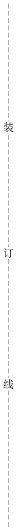 中央引导地方科技发展资金深圳虚拟大学园自由探索类基础研究项目验收申请书深圳市科技创新委员会制二〇二三年承诺书本单位（人）承诺遵守《中央引导地方科技发展资金管理办法》、《深圳市科技计划项目管理办法》等规定以及填表说明等相关文件要求，并自愿作出以下声明：1、本单位（人）对本申请材料的合法性、真实性、准确性和完整性负责。如有虚假，本单位依法承担相应的法律责任。2、本单位（人）同意将本申请材料向依法审批工作人员和评审专家公开，对依法审批或者评审过程中泄露的信息，深圳市科技创新委员会免予承担责任。3、本单位（人）承诺所申请验收的项目无知识产权争议。4、本单位（人）承诺在参与科技计划项目申报、评审和实施全过程中，恪守职业规范和科学道德，遵守评审规则和工作纪律。不采取弄虚作假等不正当手段骗取科技计划项目、科研经费以及奖励等；不以任何形式探听尚未公开的评审信息；不以任何形式干扰项目评审工作；不向深圳市科技创新委员会及其委托的专业服务机构工作人员、项目评审专家及特定利益方等进行利益输送。如有违反，本单位（人）愿接受相关部门做出的各项处理决定，包括但不限于取消一定期限科技计划项目申报资格，记入科研诚信异常名录等。5、本单位确保审计报告真实有效，并承担审计过失造成资金损失无法追回所应承担的连带责任。6、本申请材料仅为深圳市科技计划项目申请及验收制作并已自行备份，不再要求深圳市科技创新委员会予以退还。特此承诺。法定代表人（或者被委托人）/个人签字：                办公电话：                移动电话：                （单位需加盖公章，被委托人签字的提交法定代表人授权委托书）一、、项目基本情况二、项目成果简介三、项目发表论文专著与申请专利四、项目成果的应用前景(限1500字之内)概述本项目在科学探索与发现的深度、广度、系统性，主要学术和观点被认可情况、影响程度，对本市经济发展、社会管理等方面的作用。五、本申请所附材料清单项目名称：申请单位：（盖章）单位地址：项目负责人：移动电话：项目联系人：移动电话： 电子邮箱：传    真：单位网址：申请日期：项目名称项目名称项目名称项目合同起止时间项目合同起止时间项目合同起止时间项目合同起止时间项目编号项目编号项目编号计划年度计划年度计划年度计划年度下达文号下达文号下达文号资助金额资助金额资助金额资助金额       万元       万元       万元计划类别计划类别计划类别项目类别项目类别项目类别项目类别自由探索类基础研究自由探索类基础研究自由探索类基础研究所属主要学科领域所属主要学科领域所属主要学科领域一级学科一级学科二级学科  二级学科  二级学科  二级学科  所属关联学科领域所属关联学科领域所属关联学科领域一级学科一级学科二级学科二级学科二级学科二级学科所属高新技术领域技术领域所属高新技术领域技术领域所属高新技术领域技术领域所属高新技术子领域所属高新技术子领域所属高新技术子领域所属高新技术子领域项目联系人项目联系人项目联系人联系人移动电话联系人移动电话联系人移动电话联系人移动电话联系人电子邮箱联系人电子邮箱联系人电子邮箱联系人传真联系人传真联系人传真联系人传真项目组总参与人数项目组总参与人数项目组总参与人数博士（人）博士（人）本科（人）本科（人）项目组总参与人数项目组总参与人数项目组总参与人数硕士（人）硕士（人）本科以下本科以下项目组主要成员（含项目负责人）项目组主要成员（含项目负责人）项目组主要成员（含项目负责人）项目组主要成员（含项目负责人）项目组主要成员（含项目负责人）项目组主要成员（含项目负责人）项目组主要成员（含项目负责人）项目组主要成员（含项目负责人）项目组主要成员（含项目负责人）项目组主要成员（含项目负责人）项目组主要成员（含项目负责人）项目组主要成员（含项目负责人）项目组主要成员（含项目负责人）项目组主要成员（含项目负责人）项目组主要成员（含项目负责人）项目组主要成员（含项目负责人）项目组主要成员（含项目负责人） 负责人 负责人出生日期出生日期职称职称移动电话移动电话 负责人 负责人最高学历最高学历专业专业身份证号身份证号单位及职务单位及职务签名:签名:签名:承担任务承担任务承担工作量: <>月承担工作量: <>月承担工作量: <>月主要简历主要简历姓名姓名出生日期出生日期职称职称移动电话移动电话姓名姓名最高学历最高学历专业专业身份证号身份证号单位及职务单位及职务签名:签名:签名:承担任务承担任务承担工作量:         月承担工作量:         月承担工作量:         月姓名姓名出生日期出生日期职称职称移动电话移动电话姓名姓名最高学历最高学历专业专业身份证号身份证号单位及职务单位及职务签名:签名:签名:承担任务承担任务承担工作量:     月承担工作量:     月承担工作量:     月姓名姓名出生日期出生日期职称职称移动电话移动电话姓名姓名最高学历最高学历专业专业身份证号身份证号单位及职务单位及职务签名:签名:签名:承担任务承担任务承担工作量:      月承担工作量:      月承担工作量:      月姓名姓名出生日期出生日期职称职称移动电话移动电话姓名姓名最高学历最高学历专业专业身份证号身份证号单位及职务单位及职务签名:签名:签名:承担任务承担任务承担工作量:        月承担工作量:        月承担工作量:        月第一合作单位第一合作单位(没有合作单位请填“无”)第一合作单位(没有合作单位请填“无”)第一合作单位(没有合作单位请填“无”)第一合作单位统一社会信用代码（没有合作单位请填“无”）第一合作单位统一社会信用代码（没有合作单位请填“无”）第一合作单位统一社会信用代码（没有合作单位请填“无”）第一合作单位统一社会信用代码（没有合作单位请填“无”）第一合作单位统一社会信用代码（没有合作单位请填“无”）第一合作单位第一合作单位法人(没有合作单位请填“无”)第一合作单位法人(没有合作单位请填“无”)第一合作单位法人(没有合作单位请填“无”)第一合作单位财政资助资金比例（%）(没有合作单位请填“无”)第一合作单位财政资助资金比例（%）(没有合作单位请填“无”)第一合作单位财政资助资金比例（%）(没有合作单位请填“无”)第一合作单位财政资助资金比例（%）(没有合作单位请填“无”)第一合作单位财政资助资金比例（%）(没有合作单位请填“无”)第二合作单位第二合作单位(没有合作单位请填“无”)第二合作单位(没有合作单位请填“无”)第二合作单位(没有合作单位请填“无”)第二合作单位统一社会信用代码（没有合作单位请填“无”）第二合作单位统一社会信用代码（没有合作单位请填“无”）第二合作单位统一社会信用代码（没有合作单位请填“无”）第二合作单位统一社会信用代码（没有合作单位请填“无”）第二合作单位统一社会信用代码（没有合作单位请填“无”）第二合作单位第二合作单位法人(没有合作单位请填“无”)第二合作单位法人(没有合作单位请填“无”)第二合作单位法人(没有合作单位请填“无”)第二合作单位财政资助资金比例（%）(没有合作单位请填“无”)第二合作单位财政资助资金比例（%）(没有合作单位请填“无”)第二合作单位财政资助资金比例（%）(没有合作单位请填“无”)第二合作单位财政资助资金比例（%）(没有合作单位请填“无”)第二合作单位财政资助资金比例（%）(没有合作单位请填“无”)考核指标内容考核指标内容合同指标完成情况项目完成时所处阶段项目完成时所处阶段项目培养的人才数（博士/硕士/工程师/技术工人）项目培养的人才数（博士/硕士/工程师/技术工人）/    /    //    /    / 项目实施期内产生的专利申请数（发明专利/实用新型/外观设计/PCT）项目实施期内产生的专利申请数（发明专利/实用新型/外观设计/PCT）/    /    //    /    / 项目实施期内产生的专利授权数（发明专利/实用新型/外观设计/PCT）项目实施期内产生的专利授权数（发明专利/实用新型/外观设计/PCT）/    /    //    /    / 项目实施期内产生的软件著作权数项目实施期内产生的软件著作权数项目实施期内发表的论文（论文总数/SCI检索数量/EI检索数量）项目实施期内发表的论文（论文总数/SCI检索数量/EI检索数量）/       /     /       /项目实施期内发表的专著数（国内/国外）项目实施期内发表的专著数（国内/国外）          /           /  技术攻关项目必填，其它项目选填综述项目实施期内其它主要技术指标、经济指标与社会效益的完成情况（限1500字之内）。项目实施期内累计新增销售收入（万元）技术攻关项目必填，其它项目选填综述项目实施期内其它主要技术指标、经济指标与社会效益的完成情况（限1500字之内）。项目实施期累计新增利润（万元）技术攻关项目必填，其它项目选填综述项目实施期内其它主要技术指标、经济指标与社会效益的完成情况（限1500字之内）。项目实施期内累计新增税收（万元）综述项目实施期内其它主要技术指标、经济指标与社会效益等完成情况（限1500字之内）。综述项目实施期内其它主要技术指标、经济指标与社会效益等完成情况（限1500字之内）。综述项目实施期内其它主要技术指标、经济指标与社会效益等完成情况（限1500字之内）。综述项目实施期内其它主要技术指标、经济指标与社会效益等完成情况（限1500字之内）。序号论文篇名或专著名作者刊名或出版社出版年份卷号（期号）开始页码结束页码序号专利题名专利申请者（所有者）专利国别专利号公告（公开）日期获取和访问路径序号附件名称01项目合同书原件02合同有延期，以及项目负责人、承担单位、指标等变更的，应同时提供我委同意变更的书面批复或加盖我委公章的变更申请纸质资料复印件03项目承担单位名称、项目组主要成员（不含负责人）等变更情形，应同时提供变更备案表04项目科技报告原件05项目科技报告承诺书原件（承诺书需加盖单位公章，并附项目负责人及报告编制人手写签名或签章）06证明合同技术指标完成情况的第三方检测报告复印件07合同知识产权完成情况统计表原件08已发表的论文复印件（合同有论文发表指标的提供，合同约定的文章为SCI或EI检索的，应提供检索证明）09专利授权证书或专利申请受理回执复印件（合同有专利申请、授权指标的提供）10软件著作权证书复印件（合同有软件著作权指标的提供）11第三方专业机构出具的项目专项审计报告复印件12财政资金支出明细表13合同约定了人员培养目标的，应提供相应证明14合同约定了销售收入的，应提供收入证明（超过10项的，仅提供金额最大的10项即可）其他说明其他说明